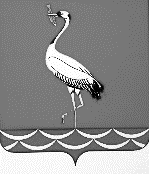 АДМИНИСТРАЦИЯ ЖУРАВСКОГО СЕЛЬСКОГО ПОСЕЛЕНИЯКОРЕНОВСКОГО РАЙОНАПОСТАНОВЛЕНИЕот 09.01.2024		    	                                                                                                          № 1станица ЖуравскаяО закладке и ведении новых похозяйственных книг учеталичных подсобных хозяйств на 2024-2028 годыВ соответствии со ст. 8 Федерального закона от 07.07.2003 № 112-ФЗ                             «О личном подсобном хозяйстве», Федеральным законом № 131-ФЗ                                      от 06.10.2003 «Об общих принципах организации местного самоуправления», Приказом Министерства сельского хозяйства Российской Федерации от 27.09.2022 № 629 «Об утверждении формы и порядка ведения похозяйственных книг»,  и в целях учета личных подсобных хозяйств на территории                        Журавского сельского поселения Кореновского района администрация Журавского сельского поселения Кореновского района, п о с т а н о в л я е т:                                                                             	1. Организовать на территории Журавского сельского поселения Кореновского района закладку новых похозяйственных книг учета личных подсобных хозяйств, сроком на пять лет на 2024 – 2028 годы в электронной форме с использованием комплексной информационной системы сбора и обработки бухгалтерской и специализированной отчетности сельскохозяйственных товаропроизводителей, формирования сводных отчетов, мониторинга, учета, контроля и анализа субсидий на поддержку агропромышленного комплекса.                                                          	                 	2. Ежегодно, по состоянию на 1 января путем сплошного обхода личных подсобных хозяйств и опроса членов личных подсобных хозяйств (далее – ЛПХ) в период с 10 января по 15 февраля осуществлять сбор сведений, указанных в книгах.                                                                                                                                              	Содержание сведений о ЛПХ в книге может быть уточнено по состоянию на иные даты по инициативе членов ЛПХ при их обращении с заявлением о внесении изменений в сведения о ЛПХ.                                                                                              	3. Записи в похозяйственные книги производить на основании сведений, предоставляемых на добровольной основе главой ЛПХ или иными членами личного подсобного хозяйства.                                                                                                               	4. При ведении похозяйственных книг необходимо обеспечить конфиденциальность информации, предоставляемой гражданами, которым предоставлен и (или) которыми приобретён земельный участок с видом разрешённого использования для ведения ЛПХ, её сохранность и защиту в2 соответствии с законодательством Российской Федерации.                                                                                   	5. Общему отделу администрации Журавского сельского поселения Кореновского района (Золотарева) опубликовать настоящее постановление и разместить его на официальном сайте органов местного самоуправления Журавского сельского поселения Кореновского района в сети «Интернет».6. Контроль за исполнением настоящего постановления оставляю за собой. 7. Постановление вступает в силу со его дня подписания.Глава Журавского сельского поселения Кореновского района                                                                         Г.Н. Андреева 3ЛИСТ СОГЛАСОВАНИЯпроекта постановления администрации Журавского сельского поселения Кореновского района от 09.01.2024 № 1 «Об утверждении Положения о присвоении муниципальным учреждениям Журавского сельского поселения Кореновского района имен военнослужащих - участников боевых действий, в том числе погибших при исполнении воинского долга»Проект подготовлен и внесен:Общим отделом администрации Журавского сельского поселения Кореновского района, начальник общего отдела                                                                 Т.И. Шапошник   Проект согласован:Общим отделом администрации Журавского сельского поселения Кореновского района,                                                                                       ведущий специалист                                                                         Т.Ю. Золотарева